ЧЕРКАСЬКА ОБЛАСНА РАДАГОЛОВАР О З П О Р Я Д Ж Е Н Н Я27.12.2023                                                                                       № 395-рПро припинення нарахування та виплатисереднього заробітку КОРОЛЮ Є. Ю.Відповідно до статті 55 Закону України «Про місцеве самоврядування
в Україні», враховуючи пункт 6 розділу I Закону України від 22.11.2023                         № 3494-IX «Про внесення змін до деяких законодавчих актів України щодо впорядкування надання та використання відпусток, а також інших питань»:1. ПРИПИНИТИ з 24.12.2023 нарахування та виплату середнього заробітку КОРОЛЮ Євгенію Юрійовичу, директору комунального закладу «Черкаський обласний центр науково-технічної творчості учнівської молоді Черкаської обласної ради», увільненому від роботи у зв’язку з призовом                      на військову службу під час мобілізації згідно з розпорядженням голови обласної ради від 04.10.2023 № 266-р «Про увільнення від роботи КОРОЛЯ Є. Ю.».2. ВНЕСТИ до розпорядження голови обласної ради від 04.10.2023                                № 266-р «Про увільнення від роботи КОРОЛЯ Є. Ю.» зміни, виключивши у пункті 1 цього розпорядження слова «зі збереженням середнього заробітку».3. Контроль за виконанням розпорядження покласти на головного бухгалтера комунального закладу «Черкаський обласний центр науково-технічної творчості учнівської молоді Черкаської обласної ради». Голова	А. ПІДГОРНИЙ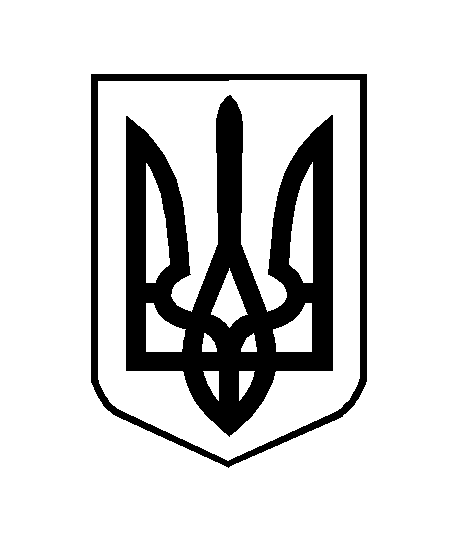 